УТВЕРЖДЕНпостановлением администрации  Сланцевского муниципального районаот _24.08.2022 № _1311-п(приложение)Места выгула домашних животных на территории Сланцевского городского поселения.Территория напротив стадиона «Шахтер»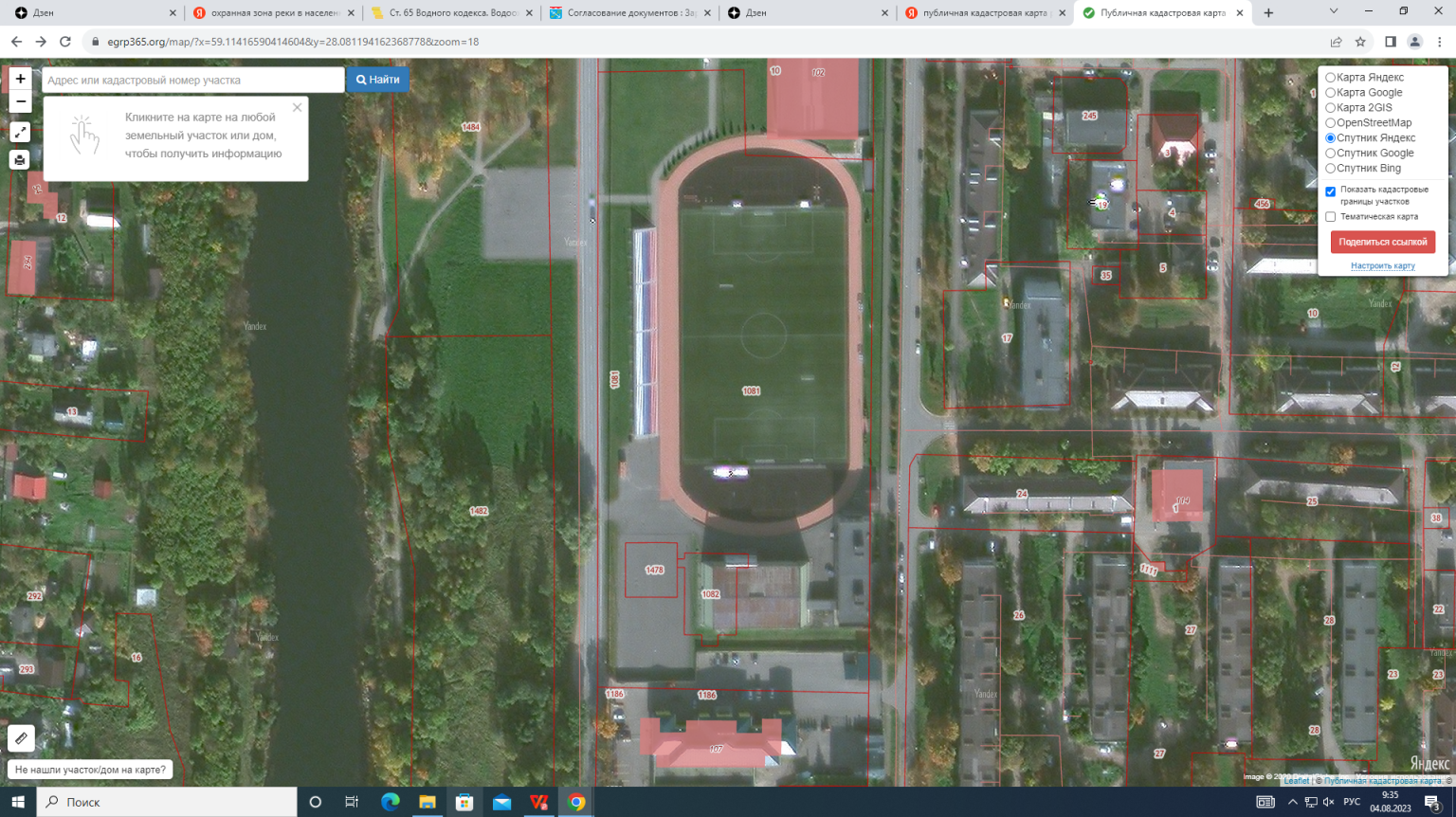 Территория между домами №11и №17 по ул. Ломоносова и р. Кушелка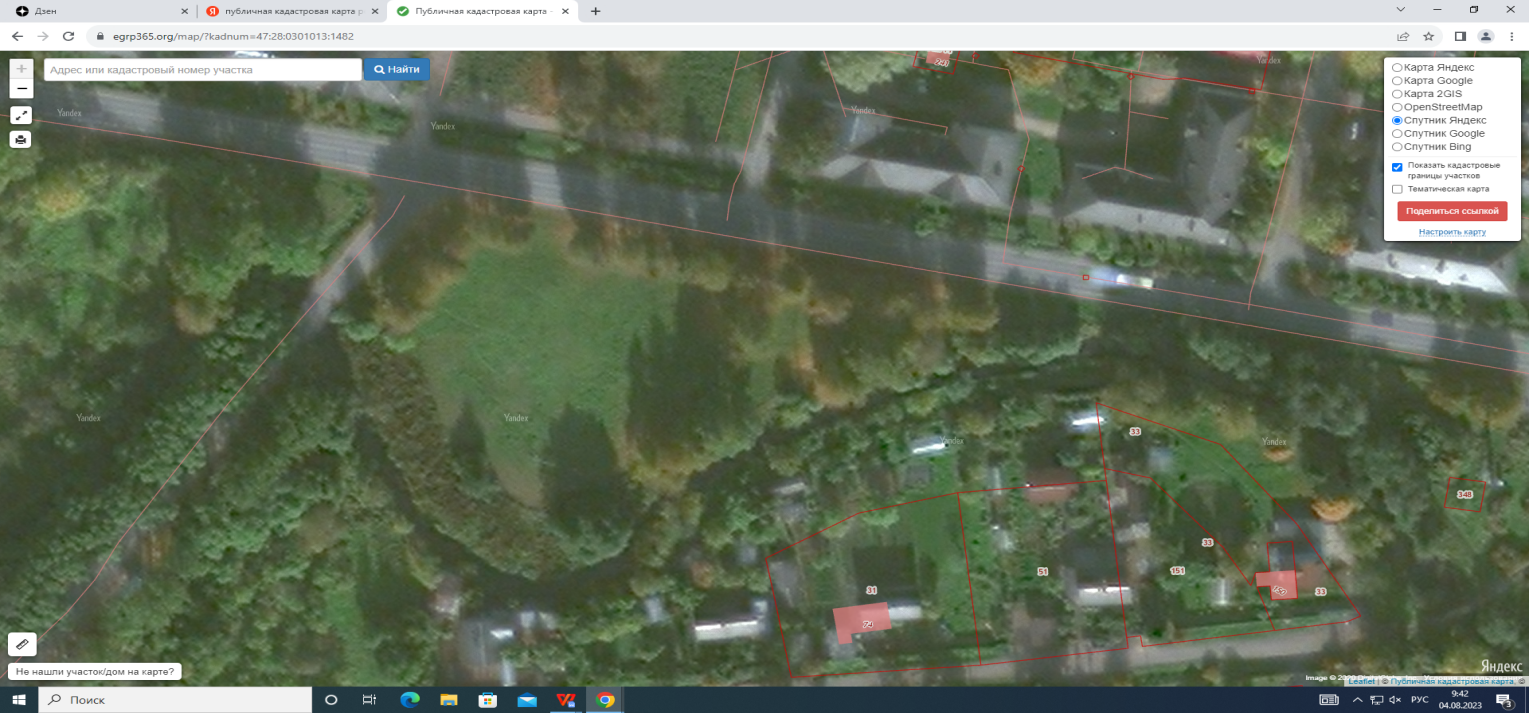 2. Исключением являются места, на территории которых не допускается выгул домашних животных:озелененные зоны отдыха (территории парков, скверов, места массового отдыха);детские  и спортивные площадки;территории образовательных организаций;территории медицинских организаций;места проведения культурно-массовых мероприятий.